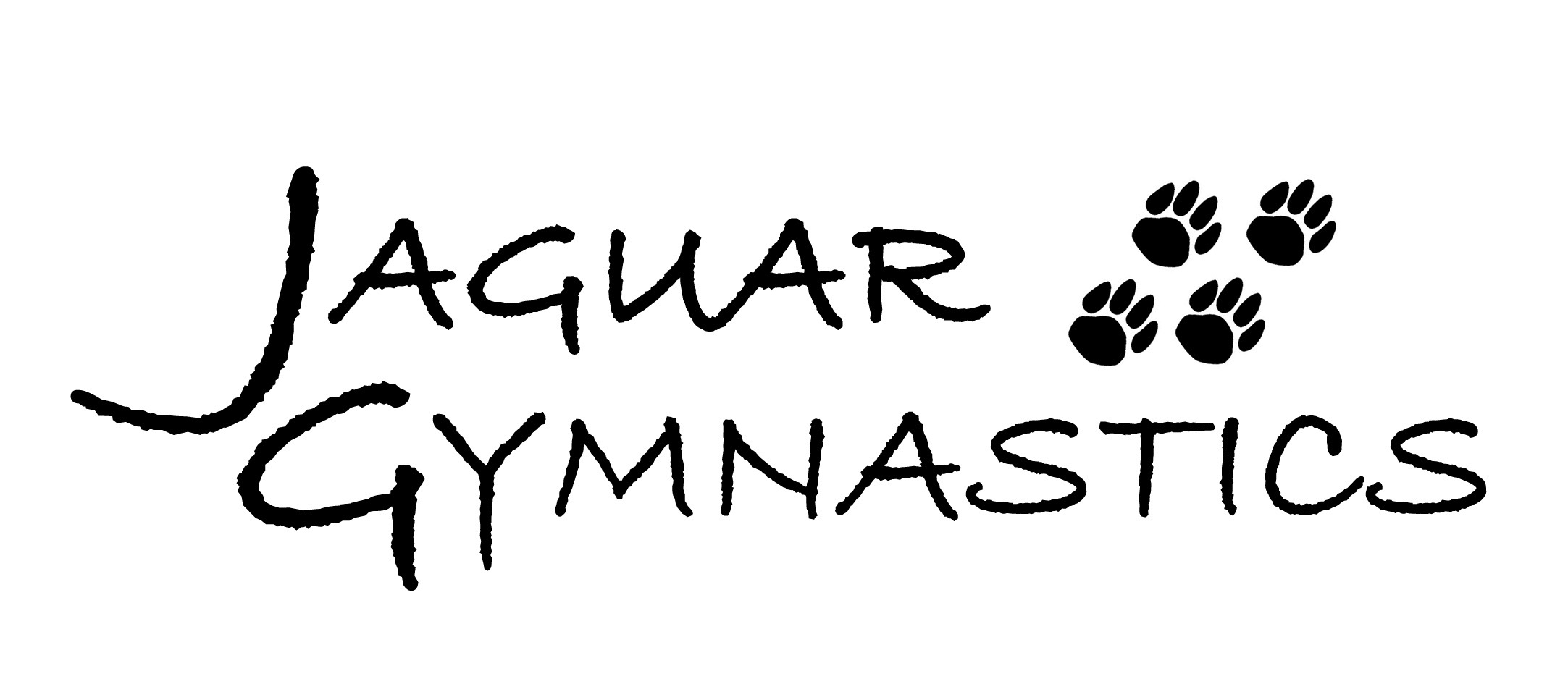 Please register at:  www.jaguargymnastics.com*Registration opens Monday, February 7th at 8:00am	SPRING 2022 CLASSES 	February 28 – May 26No Classes: March 28 – 31 (Spring Break)Class Pricing (12 Weeks):Preschool, Beginner I, Beginner II, Tween, Tramp and Tumble = $144Advanced Beginner, Advanced, Pre-Team = $216Questions?  Please email jaguargymnastics@gmail.com or call 651-322-7265MondaysTuesdaysWednesdaysThursdays2&3 Year Olds (30mo + recommended)5:00-5:454 Year Olds5:30-6:206:30-7:206:00-6:50Beginner I6:00-6:555:00-5:556:30-7:25Beginner II5:30-6:255:30-6:255:00-5:55Advanced Beginner6:30-7:555:00-6:25Tween Beginner (Ages 9+)7:00-7:557:00-7:55Advanced6:30-7:556:30-7:55Tramp and Tumble II/III5:00-5:55Pre-Team6:30-7:556:30-7:55